                       NF  Night Fighters of America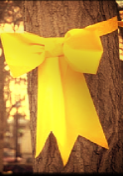   A Youth Violence Prevention Organization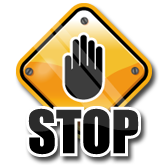   A CALL FOR PEACE NOW    Please, do NOT throw this letter away; this message could save a child’s life!WHO: The Night Fighters of America, a youth violence prevention organization, is calling on all citizens to become Ambassadors for Peace.  Come join us for the Call for Peace NOW Movement.  WHAT:  The movement's goal is to connect cities, states and communities across the nation on behalf of our kids. We need peace against bullying, drugs, suicide, child abuse, school shootings, human trafficking and all other societal ills that negatively affect our children. Collectively, we can draw attention to this growing dilemma and work together to alter the mindset of our youth in our fight against violence.What is an Ambassador for Peace?  An Ambassador for Peace is a person who pledges to: bring awareness to the growing violence affecting our kidsbe a spokesperson committed to speaking up for the betterment of our youth participate in ongoing Night Fighters violence prevention activities and engage others to join the causeWHEN:  During the week of Sept 22-28, 2013 WHERE:  Right where you are and on social media.  Let's show a display of pageantry and unity by decorating our neighborhoods, homes, trees, doors, mailboxes, businesses, schools and churches in black and gold ribbons, balloons, or streamers. Wear black and gold attire or ribbons. The black ribbons commemorate the precious young lives that were lost too soon, but not forgotten; the gold ribbons symbolize a new era of hope and a brighter future to come. Let's send a visual message that we are taking a stand to fight against youth violence.  Send pictures and videos to nightfightersofamerica@gmail.com to be posted on our website. Please do not allow this letter to stop here. Your involvement and ideas are valuable.  Send this letter to at least 20 friends, neighbors or colleagues; ask them to do the same - spread the word and show their display of support. Let us know you're on board!  Become an Ambassador for Peace by visiting our website at www.nightfightersofamerica.com and clicking the "Ambassador" button.  Remember to like us on FaceBook.com/Nightfightersofamerica and follow us on Twitter.Com /CallforPeaceNow.  Help make this movement an annual event by signing the Call for Peace Petition, located on our website.Thank you in advance from the Night Fighters of America.  May God bless you, your family and especially our children.  Yours Truly,Joel BellCEO of Night Fighters of AmericaP.O. Box 787Red Oak, GA 30272